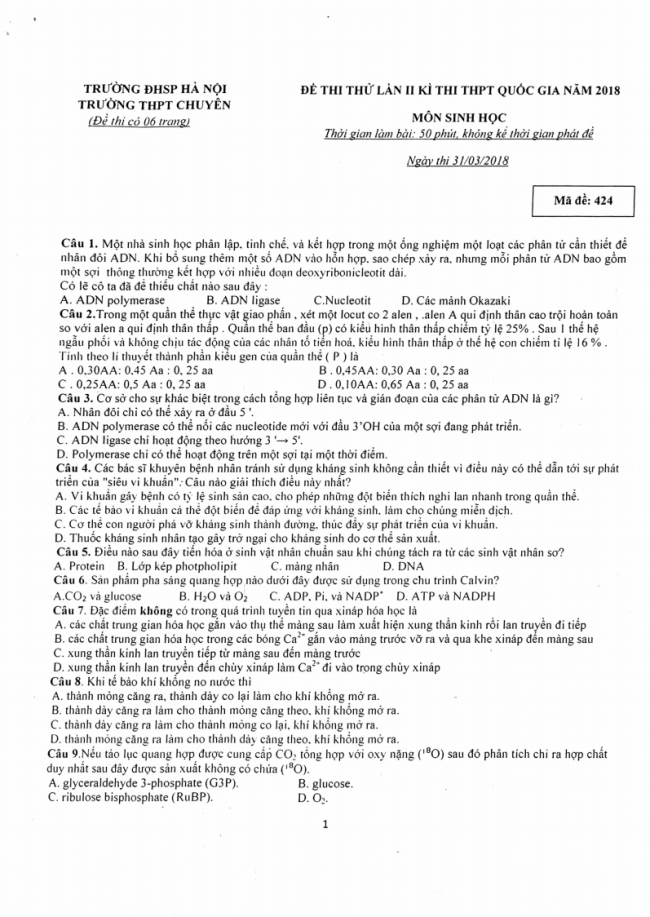 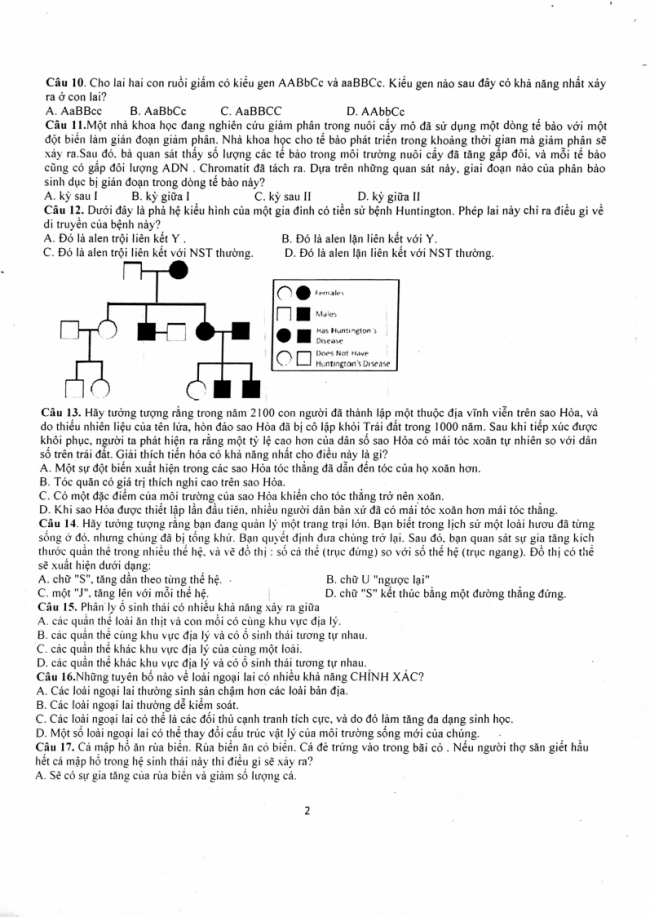 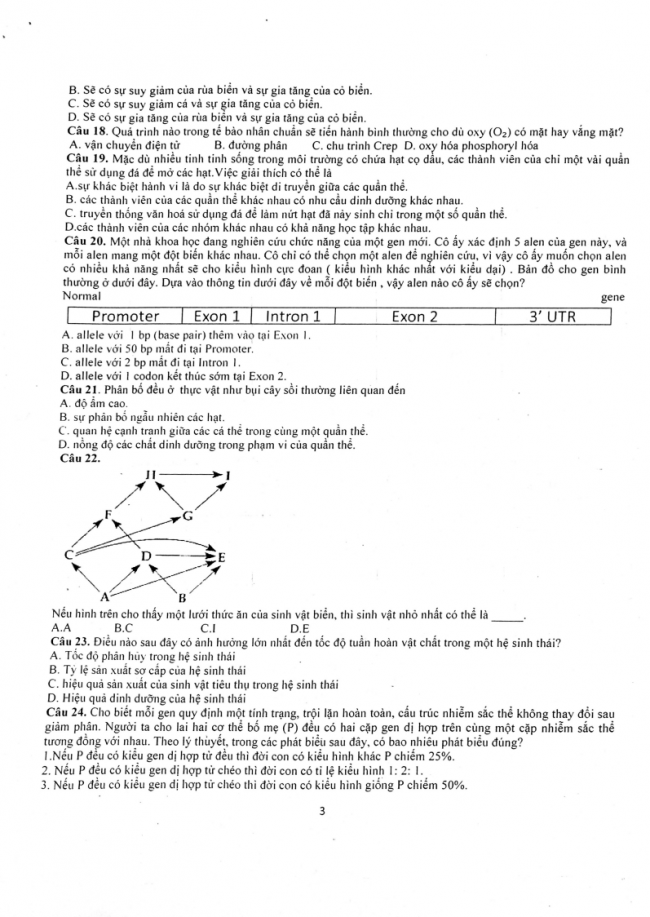 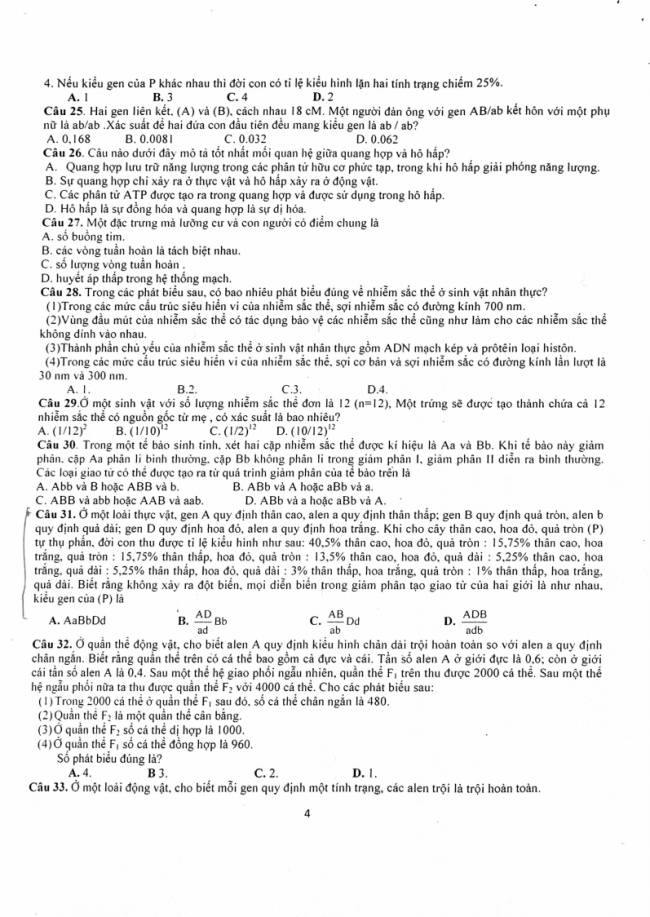 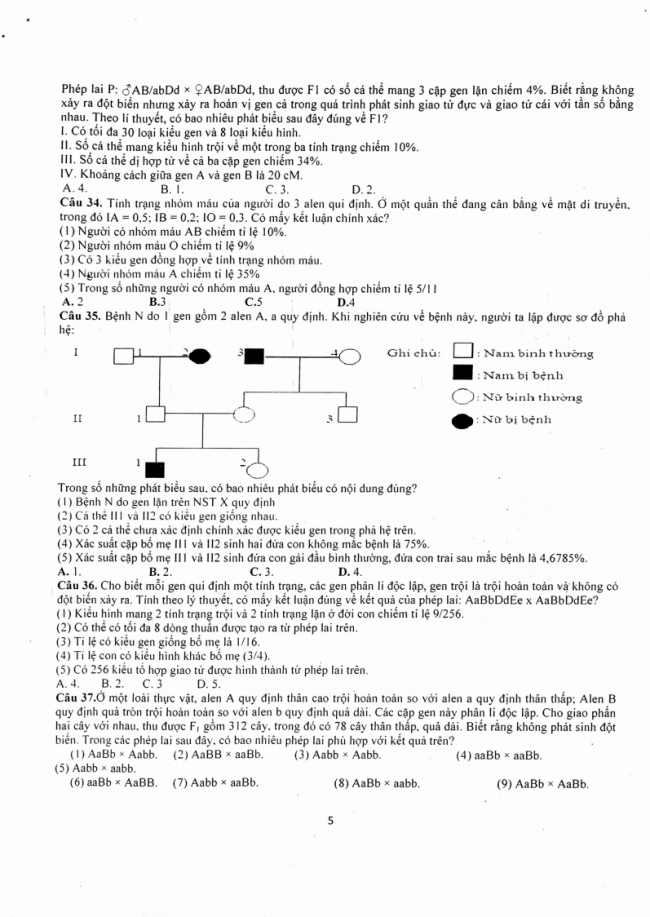 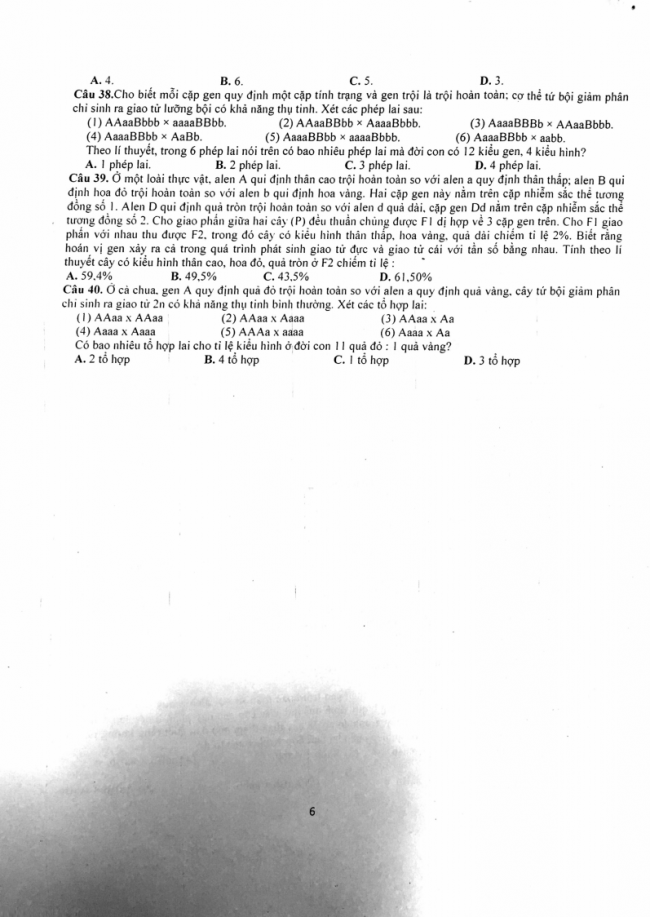 Dưới đây là đáp án đề thi, các em có thể tự đối chiếu kết quả và chấm điểm nhé.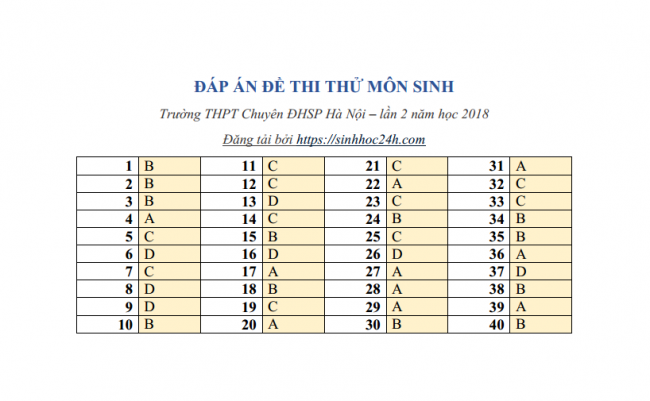 Chúc các em thi tốt!